Załącznik 55	(kl. V – VII)		LOGOPEDIA 			cygan.i@jedrus.net Rozwijanie kompetencji językowych. Polecenie 1. 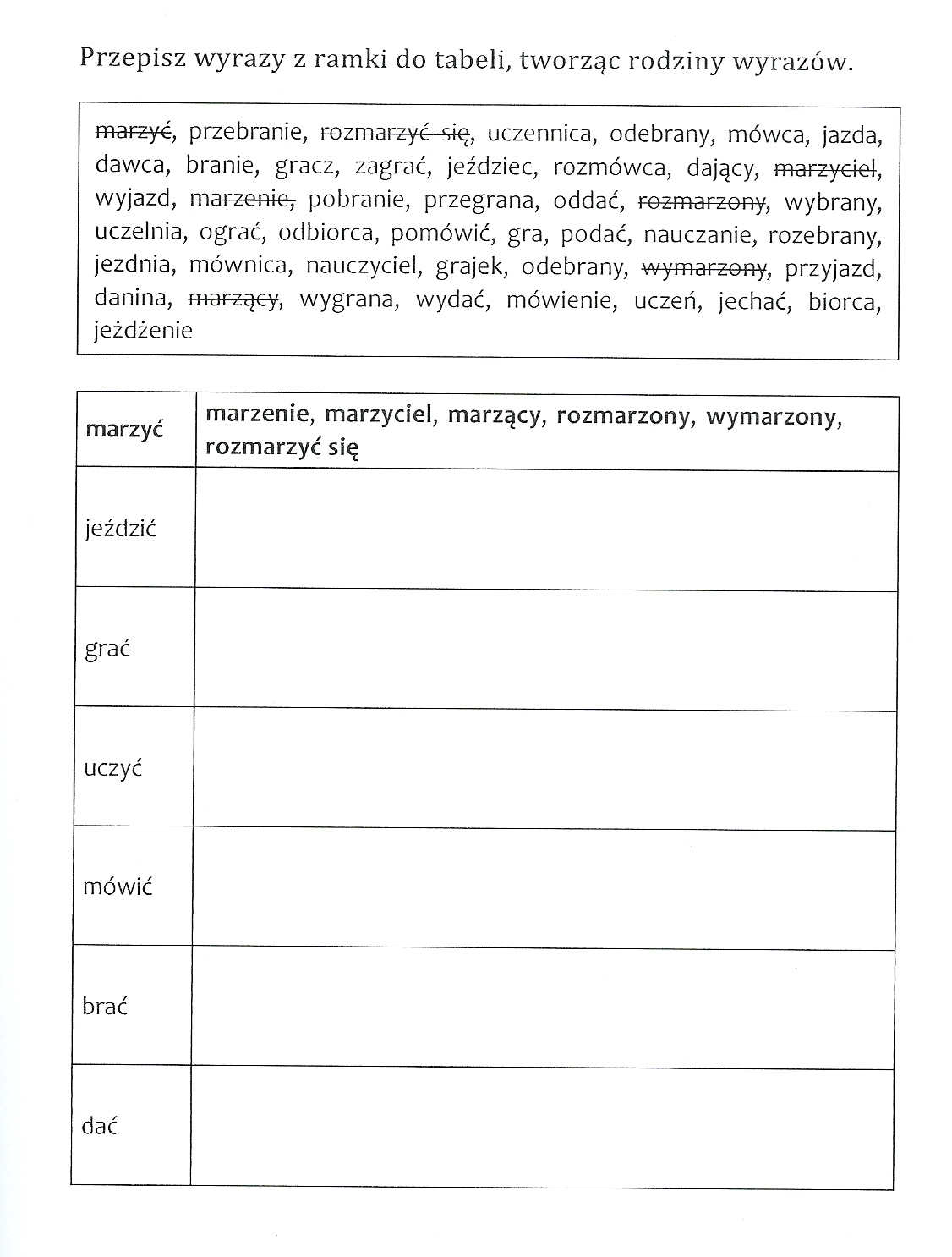 LOGOPEDIA c.d.Ćwiczenia utrwalające artykulację głoski {CZ}.Polecenie 2  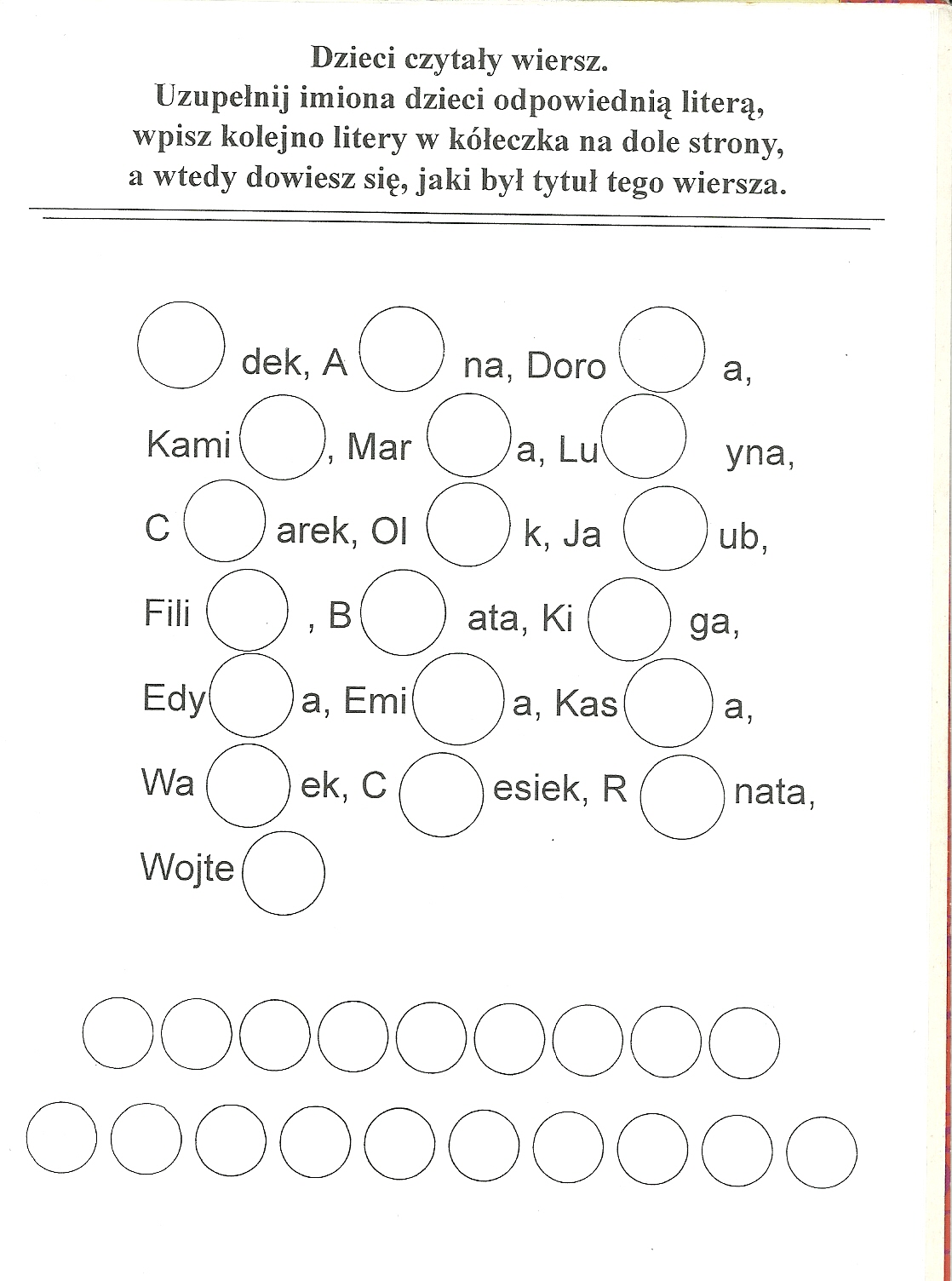 